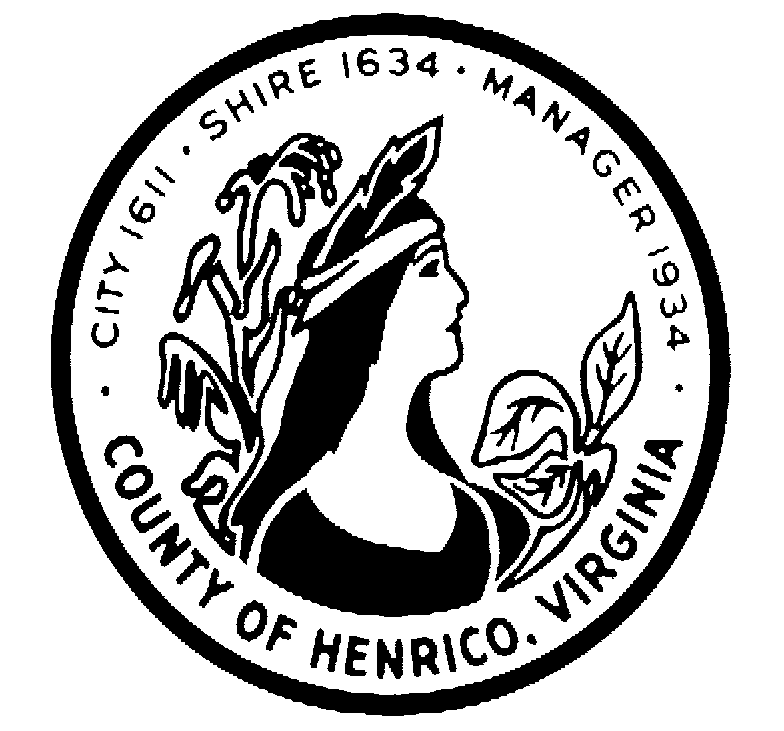 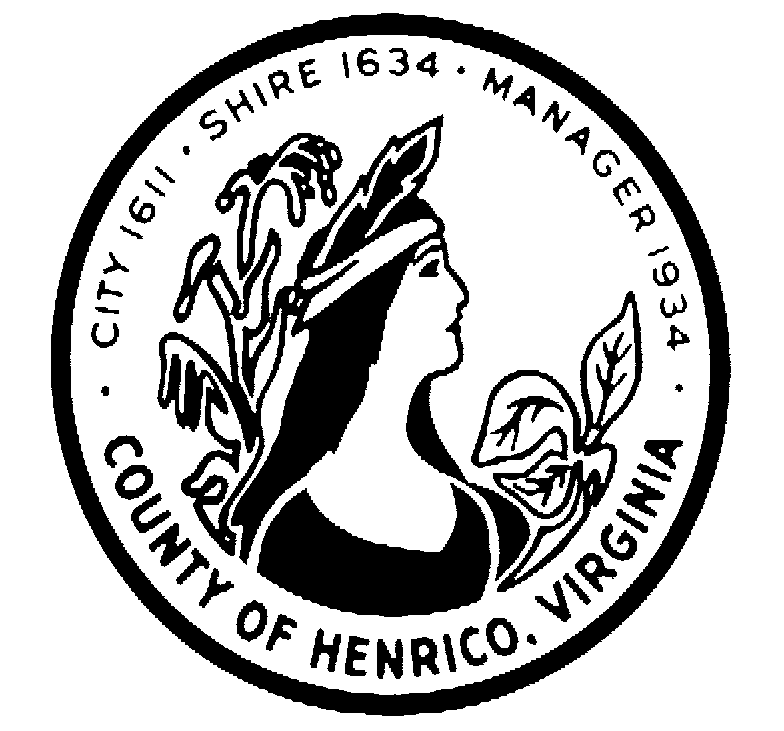 IFB #14-9681-11JCDecember 3, 2014ADDENDUM NO. 1Invitation for Bid: #14-9681-11JCSubject: Carpet Installation, Cove Base and Transition StripsPlease make the following changes, corrections, additions or deletions to the above referenced Invitation for Bid.See attached Q&A. Unless otherwise changed by an addendum, all other information will remain the same.Sincerely,Cecelia H. Stowe, CPPO, C.P.M.Purchasing DirectorJacque ComuzziPurchasing Officer804-501-5639Com005@henrico.us Invitation for Bid: IFB #14-9481-11JCQuestions and AnswersCARPET INSTALLATION, COVE BASE AND TRANSITION STRIPSQ1.There are 2 steps in the meeting room, carpet tiles cannot be installed there, what is the solution?A1. Carpet tile on the riser with a snair nose will be acceptable. Q2.What arrangements are being made for the fish tank?A2. The Library is responsible for moving that, the Successful Bidder will not have to touch it.This IFB and any addenda are available on the County of Henrico website at: www.co.henrico.us/purchasing/   and may be viewed under the Bids and Proposals link. To download the IFB, click the link and save the document to your hard drive. To receive an email copy of this document, please send a request to: com005@henrico.us